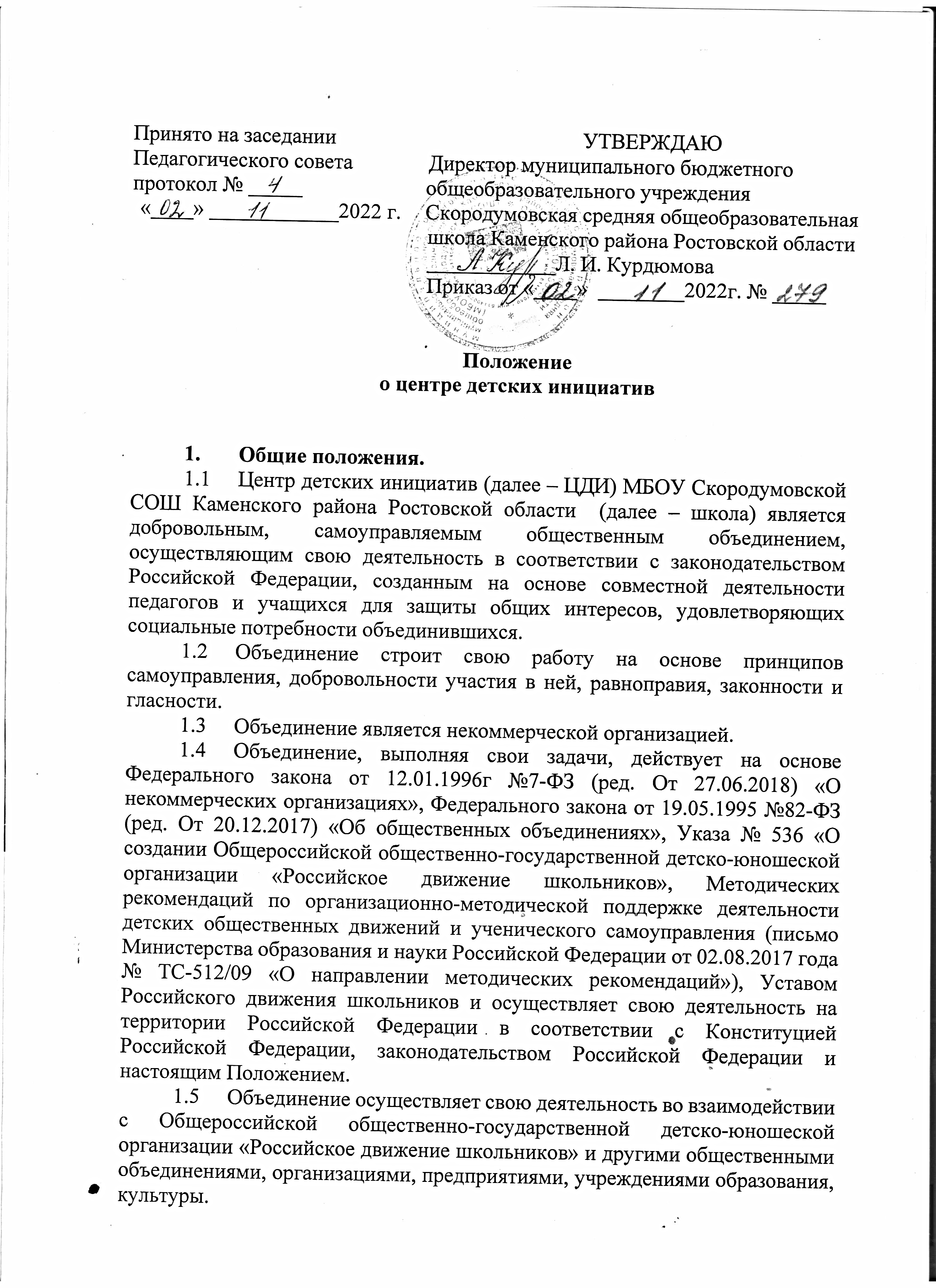 2. Принципы объединения.ЦЕНТР ДЕТСКИХ ИНИЦИАТИВ строит работу на принципах:- сотрудничества и созидания;выборности всех органов совместного и раздельного самоуправления педагогов, учащихся и родителей;-разделения полномочий органов самоуправления школы и их тесное взаимодействие;выбора содержания, организационной структуры, форм и методов деятельности ученического объединения школы;-широкой гласности и открытости в деятельности объединения;-свободы критики и обмена мнениями по любым вопросам школьной жизни, деятельности объединения;-равноправного партнерства между всеми участниками образовательной деятельности.3. Цели и задачи ЦДИ.Целью объединения является создание условий для вовлечения учащихся в интересные и социально значимые отношения, содействие формированию личности на основе присущей российскому обществу системы ценностей, формирование готовности учащихся к выполнению разнообразных социальных функций в обществе для детей: перспективы интересной жизни; возможность удовлетворить свои потребности.Для достижения этих целей ЦДИ решает следующие задачи:-создание системы самоуправления как воспитывающей среды школы, обеспечивающей социализацию каждого ребенка;-создание атмосферы доверия, взаимопомощи, взаимопонимания;-создание условий для свободного творческого развития личности учащихся;-формирование ценностного отношения к себе, другим, природе, человечеству;-социализация личности;-формирование активной жизненной позиции, развитие самостоятельности, инициативы.-воспитание личной и гражданской ответственности за умение жить в поликультурной и многонациональной стране.4.Члены ЦДИ, их права и обязанности.Для достижения своих целей члены ЦДИ имеют право:свободно распространять информацию о своей деятельности;представлять и защищать свои права и интересы;принимать участие в общих собраниях, избирать и быть избранным в руководящий орган ЦДИ;вносить предложения по вопросам, связанным с деятельностью объединения, получать информацию о планируемых мероприятиях, принимать участие в мероприятиях, проводимых ЦДИ;право выбора форм, способов и видов деятельности для всех членов ЦДИ;объединяться в любые звенья, группы, союзы, клубы и т.д., не противоречащие своей деятельностью целями и задачами ЦДИ;обращаться за помощью и поддержкой в решении своих проблем в руководящий орган ЦДИ, администрацию школы, педагогам школы.Члены ЦДИ обязаны: своими делами способствовать повышению авторитета ЦДИ;показывать пример в учебе, труде, беречь школьную собственность, соблюдать учебную и трудовую дисциплину;быть честным, скромным, чутким и внимательным к людям;заботиться об авторитете своего ЦДИ, проявлять инициативу, выполнять поручения.5. Структура. Руководящие органы.Высшим органом управления организации является общешкольное ученическое собрание. Общешкольное собрание заслушивает и утверждает план работы на год, заслушивает и утверждает отчеты органов самоуправления, принимает изменения устава организации, решает вопросы организации учащихся и другие вопросы. Общешкольное ученическое собрание проводится не реже одного раза в год.Главным координирующим органом детской организации является Совет старшеклассников, который действует между общешкольными собраниями учащихся и состоит из учащихся избранных в классных коллективах (по 2 человека от класса). Совет старшеклассников избирается на один год. Заседание Совета старшеклассников проводится не реже 2 раз в месяц.5.1 Совет Центра Детских Инициатив .В период между собраниями деятельность Объединения координирует Совет Центра Детских Инициатив (СЦДИ), который созывается по мере необходимости, но не реже 1 раз в 2 недели.-Постоянно действующий орган СЦДИ избирается общим собранием на срок 1 год и подотчетный общему собранию.-Все решения СЦДИ принимают простым большинством голосов от общего числа членов Совета дела.-В СЦДИ входит представители 5-11 классов, руководитель методического объединения классных руководителей, советник директора по воспитанию, заместитель директора по воспитательной работе.-В СЦДИ входит первичное отделение РДШ.-К компетенции СЦДИ относится:решение организационных вопросов Объединения;внесение изменений, дополнений в программе деятельности;принятие решений о проведении мероприятий в школе, о созыве общего собрания;обеспечение гласности деятельности Объединения.- Члены СЦДИ из своего состава выбирают председателя СЦДИ на срок полномочий.-Компетенция председателя СЦДИ:организует подготовку и проведение заседаний СЦДИ;руководит деятельностью СЦДИ, выполняет организационно-распорядительные функции;непосредственно представляет Объединение в организациях, общественных объединениях.6. Направления деятельности ЦДИ.- «Личностное развитие» (творческое развитие, популяризация профессий, популяризация здорового образа жизни среди школьников);- «Гражданская активность» (культурное, социальное, событийное волонтерство, архивно-поисковая работа, изучение истории и краеведения, в рамках данного направления также активно развивается движение юных экологов);- «Информационно-медийное направление» (освещение деятельности ЦДИ); -«Военно-патриотическое направление» (ЮНАРМИЯ). Ресурсный цент «Юный Патриот»- ЮИД - РДШ, БОЛЬШАЯ ПЕРЕМЕНА, ОРЛЯТА РОССИИ